Key words and their meanings. Learn these words so that you can use them in your conversations in class.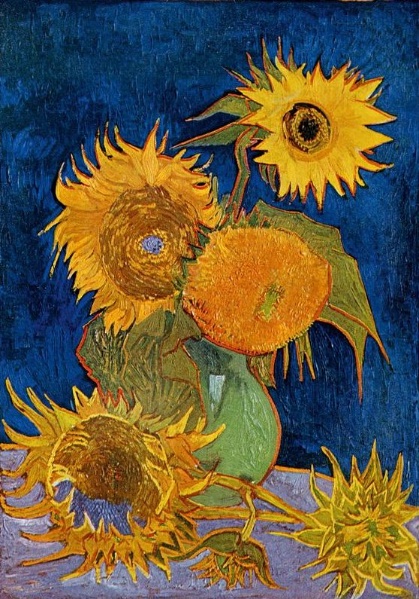 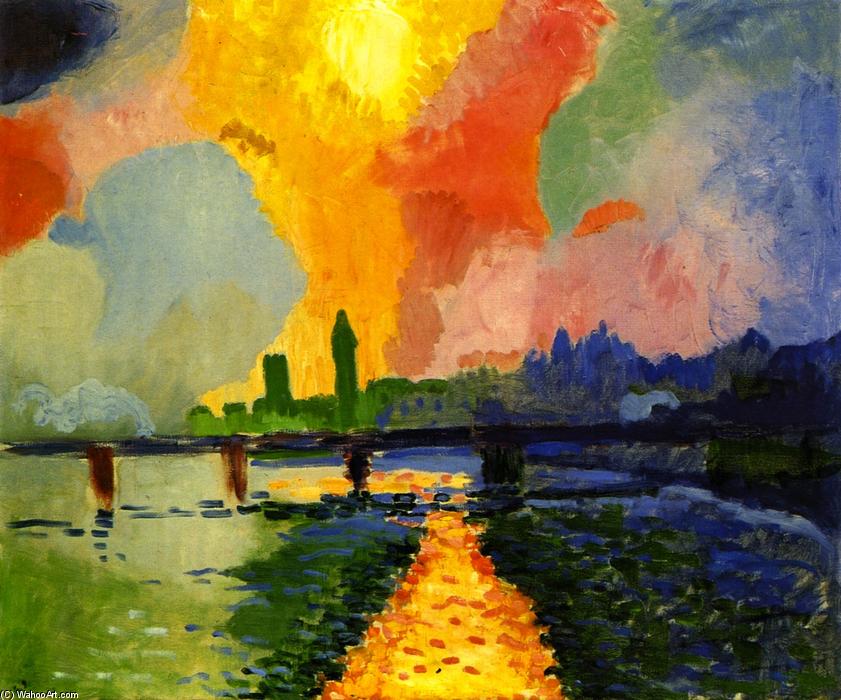 Year 9 knowledge organiser and sketchbook work. LANDSCAPES All of your homework tasks are designed to build on what you have been learning in class and are designed to improve your creative skills and to challenge your imagination. But most of all they are set for you to have fun developing your independent learning skills. You can choose to do just task one or both task one and the additional task. If you choose to focus on task one this should be an in depth study that you should show to your teacher for advice as it progresses over the half term. The additional tasks are set to challenge you and to show how conscientious you are. Your homework should be completed in your school sketchbook.Your sketchbook needs to last for years 7, 8 and 9 and each page must be used to the full. Please don’t lose your book as a replacement book will not be provided. When not using your sketchbook keep it in your school bag, a detention will be given if you do not have your sketchbook with you in lesson.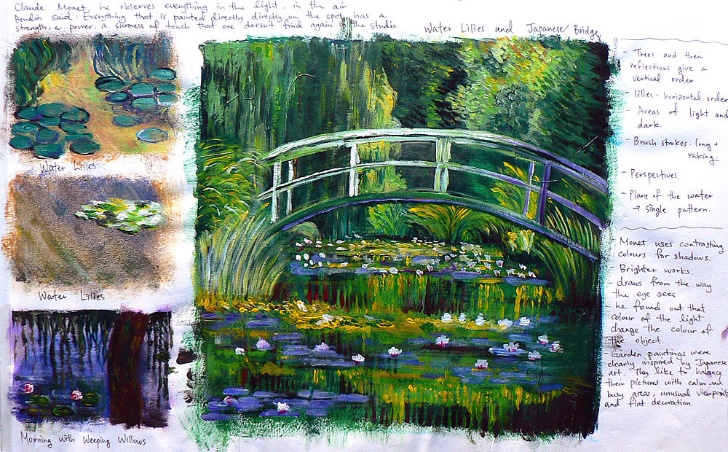  Homework 1Task 1.Choose one of the artists we have looked at and create an Artist Research page in your sketchbook. Write down the key facts on the artist and also what you think about their work. You can decorate this page with relevant Landscape sketches/ copies of the artist’s work. Task 2. Paint/Draw one of the Fauvist style Landscape images into your sketchbook, this should fill a whole page in your sketchbook. Use one of the images from the artists we looked at in class. Homework 2Task 1. Take an image of a scene which you are familiar with. It could be a park, garden, landscape or even your own street. Make a Fauvist style drawing of your scene. Make it as detailed as possible in this style. 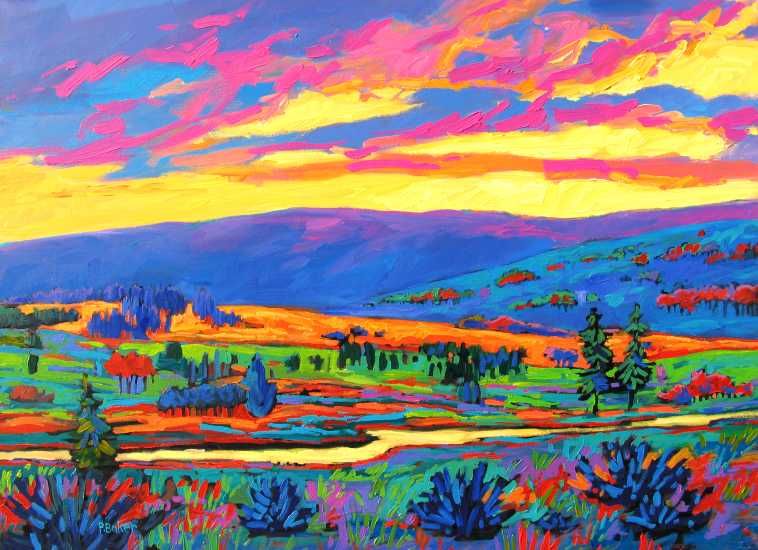 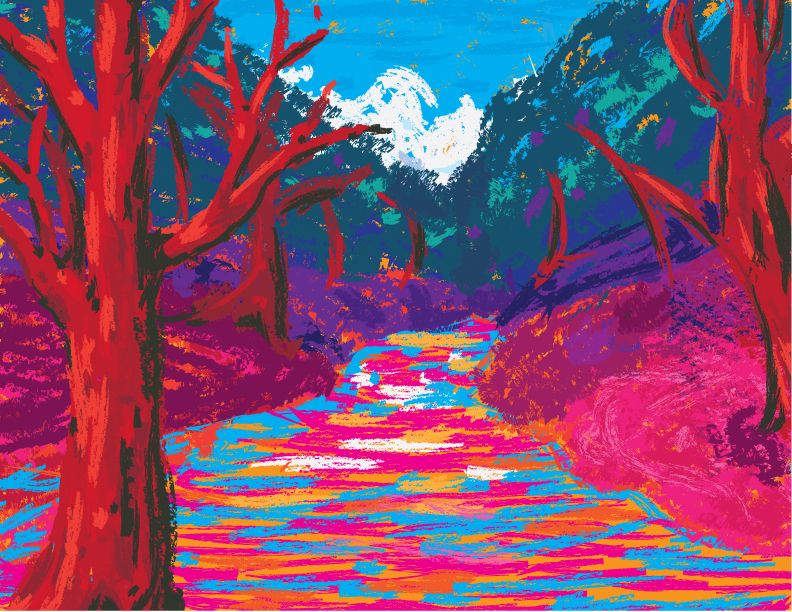 LandscapesLandscape painting, also known as landscape art, is the depiction of natural scenery such as mountains, valleys, trees, rivers, and forests.DetailThe small, well-defined parts of a work of artOrganic shapesOrganic shapes are shapes without names, frequently from nature such leaves (also known as Freeform).Art movements An art movement is a tendency or style in art with a specific common philosophy or goal, followed by a group of artists during a specific period of timeCompositionThe ways in which the elements of a work of art are arrangedForegroundThe part of an image that seems closest to the viewerBackgroundThe part of an image that appears furthest away from the viewerDepth of fieldA way of showing distance in an image. From the nearest point to the furthest awayPerspectiveA way of representing three dimensional objects on a flat surface,Impressionism- Impressionism is a 19th-century art movement characterized by relatively small, thin, yet visible brush strokes, open composition, emphasis on accurate depiction of light in its changing qualities.Post Impressionism- Post-Impressionism emerged as a reaction against Impressionists' concern for the naturalistic depiction of light and colour.Fauvism- Fauvism is the name applied to the work produced by a group of artists from  around 1905 to 1910, which is characterised by strong colours and fierce brushwork.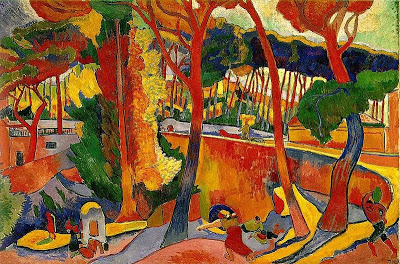 